KARYA TULIS ILMIAHPENGARUH DIAMETER BRIKET BLOTONG LIMBAH PADAT PABRIK GULA MADUKISMO TERHADAP LAMA WAKTU MENDIDIHKAN AIRDisusun Untuk Memenuhi Ketentuan Melakukan Kegiatan Penyusunan Karya Tulis Ilmiah Sebagai Persyaratan Mencapai Derajat Diploma III Jurusan Kesehatan Lingkungan 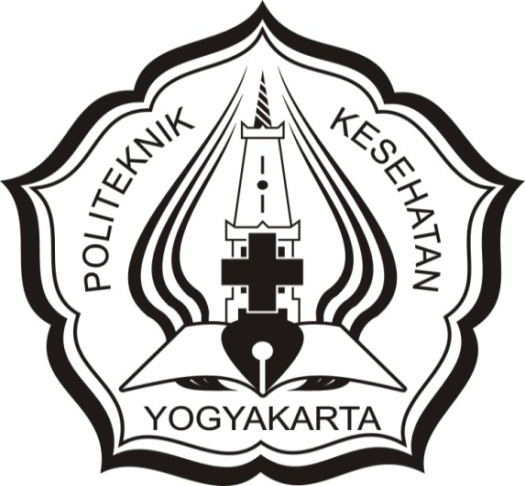 Diajukan Oleh :INDRI FATMI SARINIM. PO 7133108068KEMENTERIAN KESEHATAN REPUBLIK INDONESIAPOLITEKNIK KESEHATAN KEMENKES YOGYAKARTAJURUSAN KESEHATAN LINGKUNGAN2011